Notat – Tilladelser AulaDer opereres med 3 grupper:samtykkertilladelserøvrige oplysningerI Tabulex anvendes i dag følgende:SamtykkerMå der optages video af barnet til dagtilbuddets hjemmesideFotografering af barnet til dagtilbuddets hjemmesideFoto af barnet må komme på TabulexSamtykker i Aulahttps://aulainfo.dk/wp-content/uploads/Samtykker-i-Aula.pdf Dokumentet skelner mellem portræt og almindelige billeder.Spørgsmålet er – hvornår vil det være tilrådeligt at opmærke som portræt?I Tabulex anvendes i dag følgende:Tilladelser - dagtilbudKøre i offentlig transport, bybus, tog og lignendeBuskørsel med fastansat personale (med stort kørekort) i godkendte sæder og selerCykling i Christiania cykler med cykelhjelm og godkendte selerMå barnet hentes af andre end forældrene, hvis ja, hvem?Tilladelser – SFOMå gå med i svømmehalMå gå med en kammerat hjem, uden yderligere aftaleGå selv hjem uden yderligere aftaleØvrige oplysningerHar barnet fulgt vaccinationsprogrammet?Lider barnet af nogen form for allergi?, hvis ja, skriv hvilkeHvem kontaktes, hvis forældrene ikke kan kontaktes, navn og telefon nr.Hvem kontaktes hvis barnet bliver syg – skriv navn og kontakt oplysningerEr barnet født til termin, hvis ja skriv om der er særlige hensynEr der særlige hensyn f.eks. allergi, hvis ja skriv hvilkeLovgivningTilladelserDefinition - Tilladelse: En tilladelse er en lov eller frihed til at gøre noget under visse betingelser, givet til en bestemt person i et konkret tilfælde, oftest efter ansøgning eller anmodning fra vedkommende ofte med henvisning til bestemte love, regler, rettigheder osv.https://ordnet.dk/ddo/ordbog?query=tilladelse Definition – Fuldmagt: At give en person fuldmagt betyder, at du giver personen ret til at handle på dine vegne inden for et bestemt område. Det kan i nogle situationer være praktisk at have givet en anden person lov, til at handle på dine vegne. Den person, du giver fuldmagten, kaldes fuldmægtigen.http://centerforgodforvaltning.dk/wp-content/uploads/2016/01/fuldmagt_center-for-god-forvaltning.pdf.pdf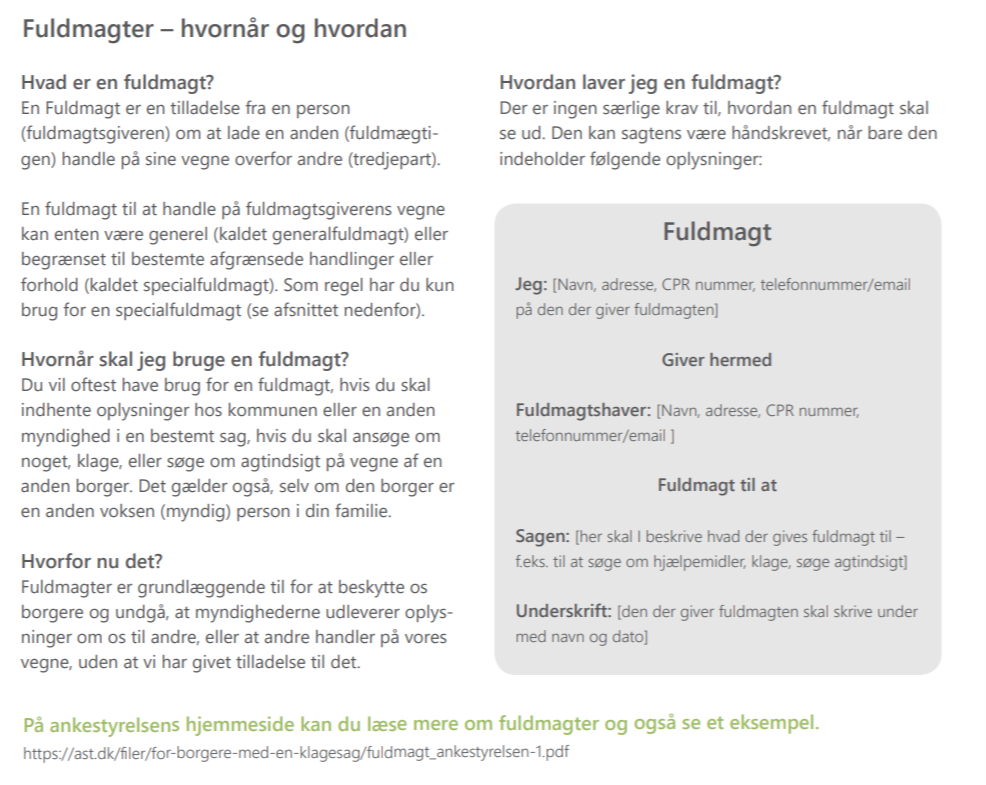 Tilladelser i AulaI Aula er oprettet et standardkatalog med de mest anvendte tilladelser og supplerende oplysninger.https://aulainfo.dk/wp-content/uploads/Administratorvejledning-R0.9.pdf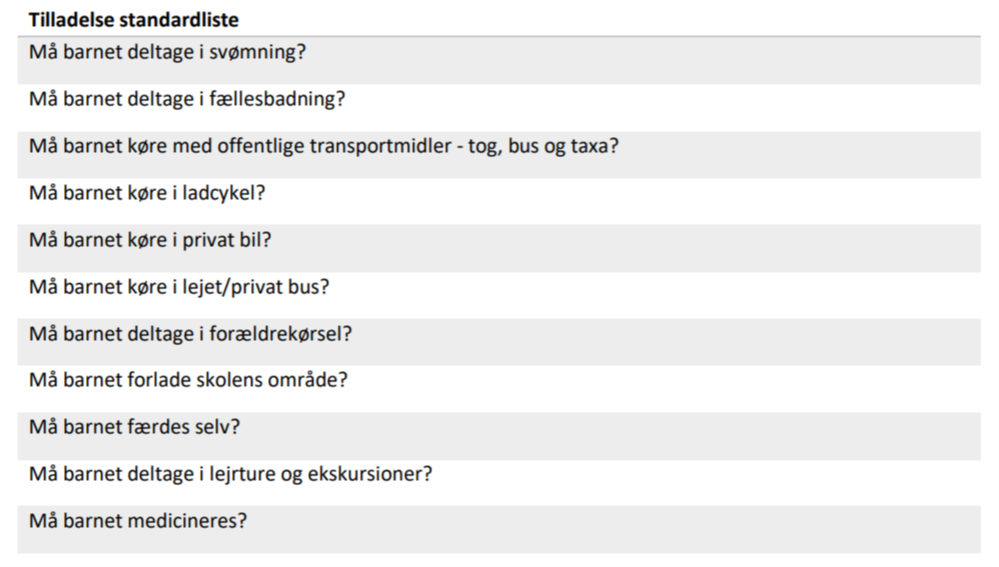 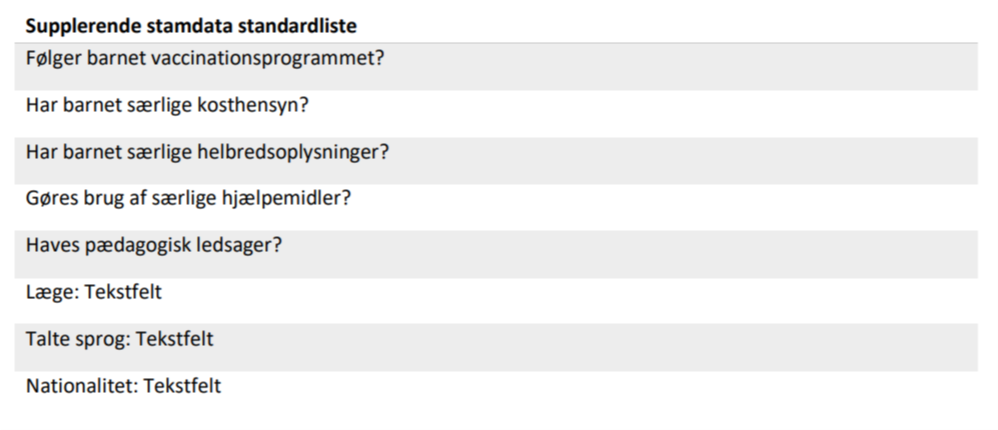 Når en tilladelse/supplerende stamdata aktiveres i Aula, vælges aktivt hvem der har adgang til data: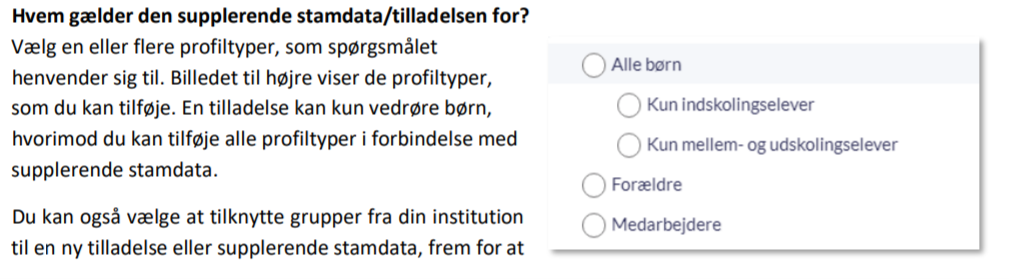 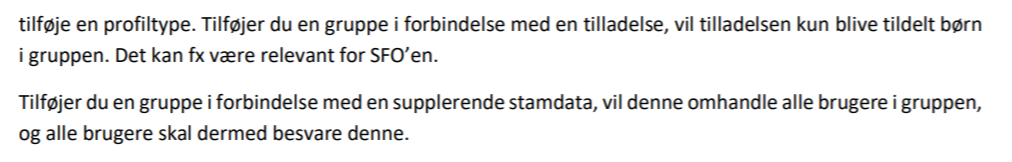 Der vælges også aktivt, hvem der skal kunne afgive tilladelsen: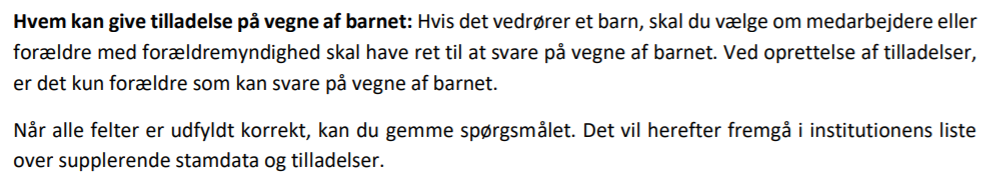 Opbevaring af tilladelser og supplerende stamdata i aula:Spørgsmål – skal man være steppet op, for at få adgang?https://aulainfo.dk/guide-til-foraeldre-og-elever/sikkerhed-i-aula/ BeslutningTilladelser og supplerende stamdata anvendes som de er defineret i Aula.Der skal altid tages hensyn til, at adgangen til de indtastede data minimeres, under hensyn til, at det skal være let for medarbejderne at udfører deres opgaver.Børn & KulturSekretariat-BKTorvegade 74, 6700 EsbjergDato	17. marts 2020Sagsbehandler	Annette BekkerMobilnummer	24 59 62 87